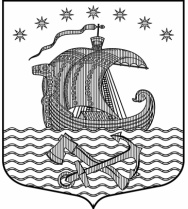 Муниципальное образование Свирицкое сельское поселение                 Волховского муниципального района Ленинградской области             АДМИНИСТРАЦИЯПОСТАНОВЛЕНИЕот  26 декабря 2018 года                                                                     № 168                                                         Об утверждении норматива средней рыночной стоимости одного квадратного метра общей площади жилья на территории МО Свирицкое сельское поселение Волховского  муниципального района Ленинградской области  на  1  квартал 2019 года         Руководствуясь методическими рекомендациями по определению  норматива  стоимости  одного квадратного метра общей площади жилья в муниципальных образованиях Ленинградской области и стоимости одного квадратного метра общей площади жилья в сельской местности Ленинградской области, утвержденными Распоряжением комитета по строительству Ленинградской области  от 04.12.2015 года № 552 «О мерах по обеспечению осуществления полномочий комитета по строительству Ленинградской области по  расчету размера  субсидий и социальных выплат, предоставляемых за счет средств областного бюджета Ленинградской области в рамках реализации на территории Ленинградской области  федеральных целевых программ и государственных программ Ленинградской  области»,  в соответствии с Уставом Свирицкого сельского поселения Волховского муниципального района Ленинградской области,ПОСТАНОВЛЯЮ:1.Утвердить на  1  квартал 2019 года норматив средней рыночной стоимости одного квадратного метра общей площади жилья по МО Свирицкое сельское поселение Волховского муниципального района Ленинградской области  в размере области  в размере 33510 руб. (тридцать две тысячи восемьсот восемьдесят восемь  руб ). согласно приложения № 1.2. Настоящее постановление вступает в силу на следующий день после его официального опубликования в газете «Волховские огни».        3.  Контроль за исполнением настоящего постановления оставляю за собой.    Глава администрации МО Свирицкое сельское поселение                                               В. И. ЛиходеевУТВЕРЖДЕНОпостановлением главы администрацииМО Свирицкое сельское поселение                                                                                                              от 26.12.2018 года   №168                       (приложение № 1)Норматив средней рыночной стоимости одного квадратного метра общей площади жилья по МО Свирицкое сельское поселение Волховского муниципального района Ленинградской области на 1 квартал 2019 года В соответствии с  методическими рекомендациями по определению  норматива  стоимости  одного квадратного метра общей площади жилья в муниципальных образованиях Ленинградской области и стоимости одного квадратного метра общей площади жилья в сельской местности Ленинградской области, утвержденными Распоряжением комитета по строительству Ленинградской области  от 04.12.2015 года № 552 произведен  сбор исходных данных:Ст.дог. – по данным договоров на приобретение (строительство) жилья составляет  26700 руб.00 коп.       Ст.кред. – стоимость 1 кв.метра общей площади жилья типовых жилых домов по данным кредитных организаций (банков) по оформленным сделкам, ипотечным и потребительским кредитам, выданным на приобретение жилья составляет 10000 руб.        Ст.стат. – средняя стоимость 1 кв.метра общей площади жилья в ленинградской области на вторичном рынке – 55955 руб.        Ст.строй – стоимость 1 кв.метра общей площади жилья по данным администрации МО гор. Волхов МКУКС составляет 41 180 руб.-  коэффициент, учитывающий долю затрат покупателя по оплате услуг  риэлторов, нотариусов, кредитных организаций - 0,92;- индекс-дефлятор, определяемый на основании дефляторов по видам экономической деятельности К_дефл  – 102,4- количество показателей, используемых при расчете (N) -  4;Расчет норматива средней рыночной стоимости одного квадратного метра общей площади жилья по МО город Волхов Волховского муниципального района Ленинградской области на 1 квартал 2019 года производится по формуле:                        Ст _ дог х 0.92 +  Ст _ кред  х 0.92 + Ст_стат  +  Ст_строй Ср_ квм  = -------------------------------------------------------------------------        =                                       N                 26700 х 0,92 + 10000 х 0,92 + 55955 + 41 180                 ----------------------------------------------------------- х 102,4 =  33510руб.                                                    4